Lista projektów wybranych do realizacji
w ramach Budżetu Obywatelskiego na rok 2023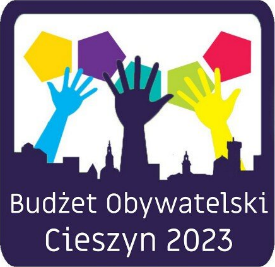 Cieszyn, 9 listopada 2022 r.Numer projektuTytuł projektuLokalizacjaLiczba uzyskanych głosówKoszt9Renowacja zabytkowego kamiennego krucyfiksu na Placu Św. Krzyża w Cieszynie.dz. nr 114 obr.43Plac Św. Krzyża115874.000,00 zł10Siatkówka plażowa w Krasnejdz. nr 25/5 obr.70teren Szkoły Podstawowej nr 7654160.000,00 zł3Murale po cieszyńsku (w ograniczonym zakresie)dz. nr 18/51 obr. 21dz. nr 17/47 obr. 31dz. nr 28/11 obr. 47dz. nr 9/12 obr. 17492126.000,00 zł